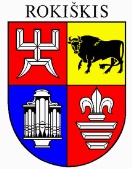 ROKIŠKIO RAJONO SAVIVALDYBĖS TARYBASPRENDIMASDĖL ROKIŠKIO RAJONO SAVIVALDYBĖS TARYBOS 2023 M. BALANDŽIO 14 D. SPRENDIMO NR. TS-106 ,,DĖL ROKIŠKIO RAJONO SAVIVALDYBĖS TARYBOS KOMITETŲ SUDARYMO“ PAKEITIMO2023 m. balandžio 27 d. Nr. Rokiškis Vadovaudamasi Lietuvos Respublikos vietos savivaldos įstatymo 15 straipsnio 2 dalies 4 punktu, atsižvelgdama į Vyriausiosios rinkimų komisijos 2023 m. balandžio 18 d. sprendimą Nr. Sp-109 ,,Dėl Kazlų Rūdos, Klaipėdos rajono, Kretingos rajono, Palangos miesto, Rokiškio rajono, Šalčininkų rajono, Utenos rajono ir Vilkaviškio rajono savivaldybių tarybų narių įgaliojimų nutrūkimo nesuėjus terminui ir šių savivaldybių tarybų narių mandatų naujiems savivaldybių tarybų nariams pripažinimo“, Rokiškio rajono savivaldybės taryba n u s p r e n d ž i a:1. Pakeisti Rokiškio rajono savivaldybės tarybos 2023 m. balandžio 14 d. sprendimo Nr. TS-106 „Dėl Rokiškio rajono savivaldybės tarybos komitetų sudarymo“ 3 ir 5 punktus ir juos išdėstyti taip:„3. Sudaryti Rokiškio rajono savivaldybės tarybos Jaunimo reikalų ir nevyriausybinių organizacijų plėtros komitetą iš 5 (penkių) narių:3.1. Gintaras Girštautas;3.2. Antanas Vagonis;3.3. Paulius Varnas;3.4. Zenonas Viduolis;3.5. Greta Žilėnienė.“;,,5. Sudaryti Rokiškio rajono savivaldybės tarybos Švietimo, kultūros ir sporto komitetą iš 5 (penkių) narių:5.1. Lina Meilutė-Datkūnienė;5.2. Algis Kazulėnas;5.3. Alvydas Mekšėnas;5.4. Stasys Mekšėnas.5.5. Dijana Meškauskienė“.Sprendimas per vieną mėnesį gali būti skundžiamas Lietuvos administracinių ginčų komisijos Panevėžio apygardos skyriui (Respublikos g. 62, Panevėžys) Lietuvos Respublikos ikiteisminio administracinių ginčų nagrinėjimo tvarkos įstatymo nustatyta tvarka.Savivaldybės meras				            		Ramūnas GodeliauskasSPRENDIMO PROJEKTO ,,DĖL ROKIŠKIO RAJONO SAVIVALDYBĖS TARYBOS 2023 M. BALANDŽIO 14 D. SPRENDIMO NR. TS-106 ,,DĖL ROKIŠKIO RAJONO SAVIVALDYBĖS TARYBOS KOMITETŲ SUDARYMO“ PAKEITIMO AIŠKINAMASIS RAŠTAS2023-04-27Projekto rengėjas – Asta Zakarevičienė.Pranešėjas komitetų ir Tarybos posėdžiuose – meras Ramūnas Godeliauskas.1.Sprendimo projekto tikslas ir uždaviniaiSprendimo projekto tikslas bei uždavinys – pakeisti Rokiškio rajono savivaldybės tarybos Jaunimo reikalų ir nevyriausybinių organizacijų plėtros komiteto ir Švietimo, kultūros ir sporto komiteto sudėtį. 2. Šiuo metu galiojančios ir teikiamu klausimu siūlomos naujos teisinio reguliavimo nuostatosLietuvos Respublikos vietos savivaldos įstatymo 15 straipsnio 2 dalies 4 punktu nustatyta išimtinė savivaldybės tarybos kompetencija (,,savivaldybės tarybos komitetų, komisijų, kitų savivaldybės darbui organizuoti reikalingų darinių ir įstatymuose numatytų kitų komisijų sudarymas, jų nuostatų tvirtinimas“).Naujos teisinio reguliavimo nuostatos nesiūlomos. 3.Laukiami rezultataiPriskirtus klausimus nagrinės bei sprendimus priims nustatytas komiteto narių skaičius.4.Lėšų poreikis ir šaltiniaiNėra5.Antikorupcinis sprendimo projekto vertinimasKorupcijos pasireiškimo tikimybės nėra. Vertinimas neatliekamas.6.Kiti sprendimui priimti reikalingi pagrindimai, skaičiavimai ar paaiškinimaiPridedamas Vyriausiosios rinkimų komisijos 2023 m. balandžio 18 d. sprendimas Nr. Sp-109 ,,Dėl Kazlų Rūdos, Klaipėdos rajono, Kretingos rajono, Palangos miesto, Rokiškio rajono, Šalčininkų rajono, Utenos rajono ir Vilkaviškio rajono savivaldybių tarybų narių įgaliojimų nutrūkimo nesuėjus terminui ir šių savivaldybių tarybų narių mandatų naujiems savivaldybių tarybų nariams pripažinimo:7.Sprendimo projekto lyginamasis variantas (jeigu teikiamas sprendimo pakeitimo projektas)Nėra